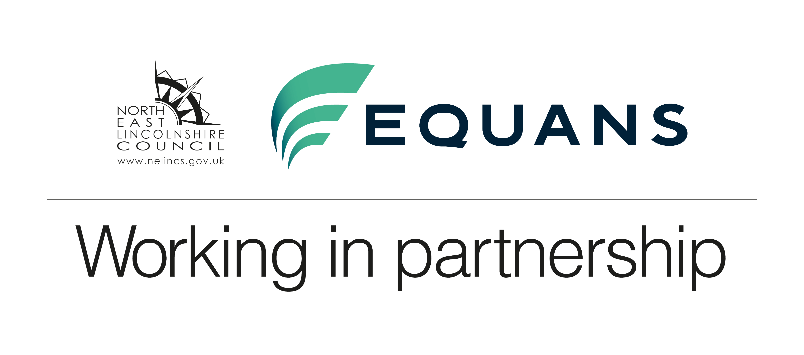 Do I Need Planning Permission – Householder DevelopmentsPlease complete all sections relevant to your enquiry and return to either:
Planning@nelincs.gov.uk or
North East Lincolnshire Planning, Municipal Offices, Town Hall Square, Grimsby, North East Lincolnshire, DN31 1HUThe fee of £42 (inc VAT) can be made by debit or credit card by calling 01472 326289 Option 1 for Planning, by cheque payable to Equans Services Ltd, or by bank transfer (details on request).We endeavour to respond to enquiries within 10 working days, however, it is possible that more information will be required before a response can be issued. Please ensure that all measurements are provided in metres. Where possible, please provide site photographs and rough sketches.Name: Address: Postcode: Telephone Number: Email Address: 	Name: 	Company: Address: Postcode: Telephone Number: Email Address: Site Address (If different from above): Postcode: Brief description of proposed works: Is your property: Is the site in a conservation area? Yes  No   Is the building where the works are being carried out listed? Yes   No   Where will the extension/alterations be (select all that apply): Front Side  Rear    Will the proposal be within 2m of any boundary? Yes   No    Are there any new windows proposed to the upper floor of any side wall or roof slope? Yes   No      If yes, how many? Please specify how high would this/they would be above the floor of the room in which it is to be installed: And would it/they be obscurely glazed? Yes   No  Some but not all Would any part of the proposal include a: veranda  balcony  raised platform   none of these Will the proposed materials match the existing house? Yes  No If No, what will they be: External Walls: Roof: 	Doors and Windows: Will the extension be: Single Storey  Two Storey  Both How far does the proposal project off the original wall? Please provide height of the proposal in metres below:Height to the eaves: Height to the highest point: Will the proposal, when combined with existing structures cover more than 50% of the curtilage/plot? (ie, the total area of the whole property excluding the ground area of the original dwelling house):  Yes  No Will the proposal be higher than the highest part of the roof of the existing dwelling? Yes  No Will the eaves of the proposal be higher than the eaves of the existing dwelling?    Yes  No Would the proposal exceed the highest part of the existing dwelling roof by more than 1m? Yes  No If the site is within a conservation area, would the proposal be inserted onto a wall or roof slope which fronts a highway and forms either the principle (main) elevation or side elevation of the existing dwelling? Yes  No Will the proposal be higher than the highest part of the existing roof? Yes  No Will the proposal extend beyond an existing roof slope which forms the principal elevation of the dwelling or fronts a highway? Yes  No What would the cubic volume of the extension/alteration be (height x width x depth)? What would the proposed external materials be?Would any part of the proposal include: a veranda  a balcony  raised platform none of these Are there any new windows proposed to any side wall or rood slope? Yes  No If yes, please specify how high this would be above the floor of the room in which it is to be installed: And would it be obscurely glazed? Yes  No If the proposal is for rooflights or solar panels, how far would it/they project beyond the plane of the roof slope? Please provide the external measurements of the proposal below:Length: Width: Height to the eaves: Height to the highest roof point: Would any part of the proposal be within 2m of any boundary? Yes  No Would the building be: Where would the buildings be positioned: To the front  At the side  At the rear What is the intended use of the proposal? (I.e, domestic/business)    Would the proposal, when combined with existing structures (excluding the ground area of the original dwelling house), exceed 50% of the curtilage of the dwelling?      Yes  No What would the total height be from ground level? If this is a repair, would the proposal exceed its former height? Yes  No Would it be adjacent to a highway used by vehicular traffic or to the front of the property? Yes  No What is the size of the area to be hard surfaced or replaced? Please identify where in the curtilage (plot) this would be? (A plan showing this area would be useful) What materials would be used? How would surface water run-off be disposed of? Where would surface water run off drain to? Do you have any existing satellite dishes? Yes  No If yes, how many? How many are proposed? Where would it/they be located? What are the dimensions? Length:Height: Width: Does the property have a chimney? Yes  No When installed, would it be higher than the ridge of the existing dwelling?               Yes  No Where would the panels be on the dwelling? Would it result in the highest part being higher than the highest part of the existing dwelling roof (excluding the chimney)? Yes  No How far would it/they project beyond the wall or plane of the roof slope?
If the solar panel is to be stand alone in the curtilage of the dwelling, how high would it/they be? Would it/they be within 5m of any boundary? Yes  No How many would there be? Would the surface area of the panels forming part of a stand-alone solar exceed nine square metres or any dimensions of its array exceed 3 square metres? Yes  No Does the proposal include the installation, alteration or replacement of a: ground source  water source  air source heat pump  none of these Does the proposal include the installation, alteration or replacement of a flue, forming part of a biomass heating system? Yes  No If yes, would this exceed the highest part of the roof of the dwelling? Yes  No If yes, by how much? Is the proposal to erect a wind turbine? Yes  No If yes, where would it be located? How high would it be? Would it be attached to the dwelling? Yes  No It is useful if you can provide an aerial plan roughly marking the location of your works. Photos of the area in which the works would be taking place should be included. You can also provide rough sketches in the space provided below.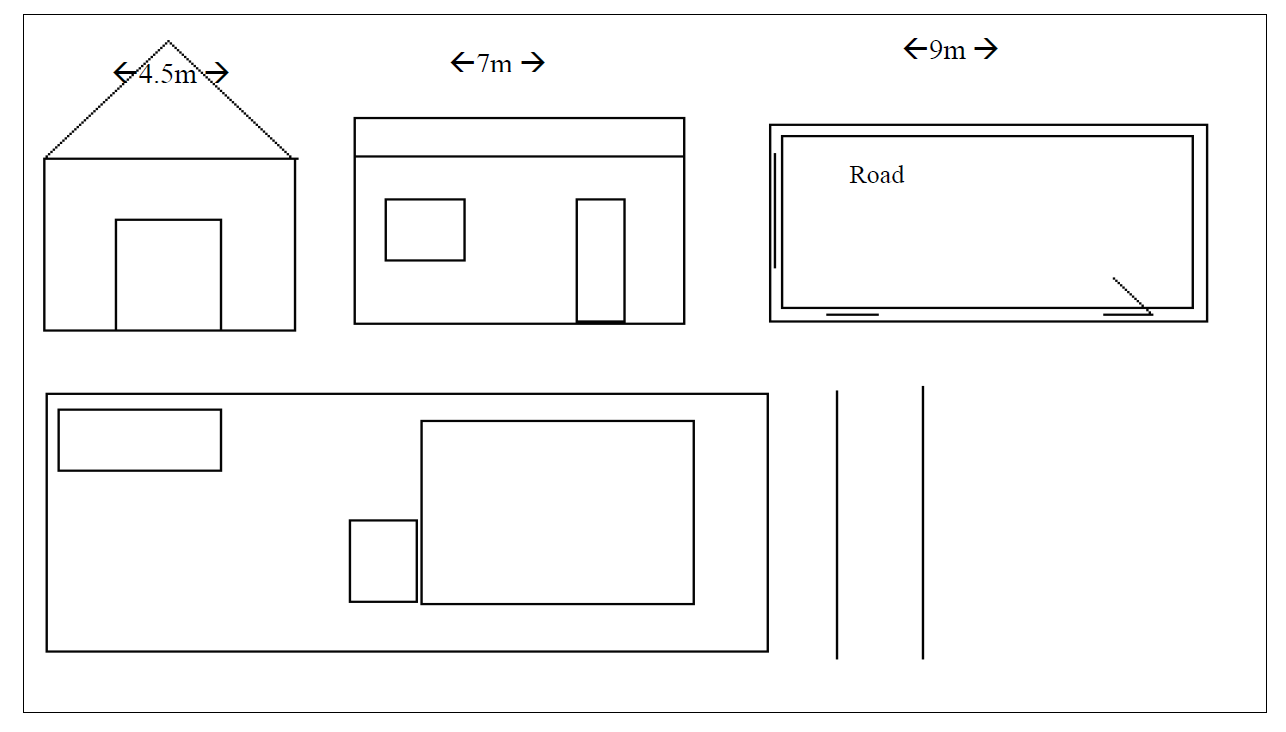 You may also need Building Regulation Approval. Please call 01472 326289 Option 2 for more information on this.The pre application service provides you with an informal opinion about your proposal. The formal way to determine if a proposal is authorised or not is to apply for a Certificate of Lawful Use. More information on this can be found on the planning portal.